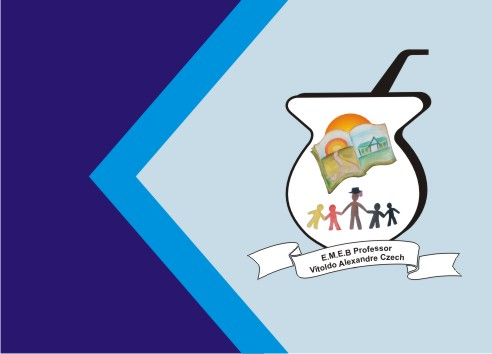 ATIVIDADECANDIDO PORTINARI: FOI UM IMPORTANTE ARTISTA PLÁSTICO. RECONHECIDO  MUNDIALMENTE, RECEBEU DIVERSOS PRÊMIOS E PARTICIPOU DE INÚMERAS EXPOSIÇÕES. O ARTISTA DEDICOU SUA VIDA AO REGISTRO DA CULTURA DE SEU POVO E DE SEU PAÍS. ELE  ADORAVA REGISTRAR EM SEUS QUADROS AS BRINCADEIRAS QUE GOSTAVA QUANDO ERA  GAROTO. CANDINHO COMO ERA CONHECIDO QUANDO CRIANÇA, APROVEITOU MUITO SUA INFÂNCIA  BRINCANDO DE BOLA, PIPA, PULA SELA (EM ALGUNS LUGARES SE CHAMA PULA CARNIÇA OU  PULA MULA), E TANTAS OUTRA BRINCADEIRAS AO AR LIVRE. OBRAS: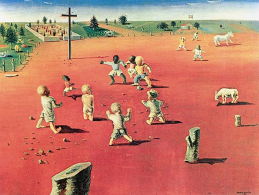 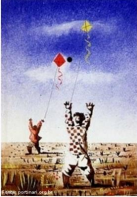 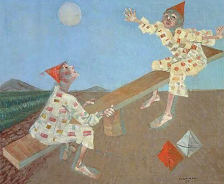 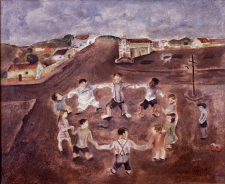 QUAIS DESSAS BRINCADEIRAS VOCÊ MAIS GOSTA? COMENTE COM SEU FILHO SOBRE ESSAS BRINCADEIRAS.COM A AJUDA DE ALGUÉM DA SUA FAMÍLIA FAZER UM DESENHO QUE REPRESENTE CRIANÇAS BRINCANDO, PODE SER DESENHADO A LÁPIS OU USAR RECORTE E COLAGEM, TIRAR DE ALGUMA REVISTA OU LIVRO CRIANÇAS BRINCANDO.